Šahovski savez Vojvodine 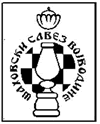 21000 Novi Sad, Masarikova 25Žiro račun: 340-1945-12 PIB br. 101631739;    Matični br. 08088152 Šifra delatnosti br. 92622;   telefon/fax: 021 572-238   E-mail: vojvodinachess@sbb.rs sahovskisavezvojvodinens@gmail.comWeb site: www.vojvodinachess.net-------------------------------------------------------------------------------------------------------                                               P R O P O Z I C I J ESREMSKE LIGE za 2021. GODINUSve ekipe i igrači učesnici u takmičenju dužni su poštovati i sprovoditi važeće mere i preporuke Kriznog štaba i Vlade Republike Srbije, koje važe na dan održavanja takmičenja. Ekipe i igrači koji to ne poštuju, ne mogu se takmičiti.Vojvođanska Liga se igra u pet grupa po teritorijalnom principu i to grupe: SREM, BANAT sever i BANAT jug, i BAČKA NS i BAČKA SU sa po 10 klubova. Takmičenje se održava po Berger sistemu u 9 kola jednokružno i počinje 16. maja 2021. godine. Sastav pojedine ekipe je proizvoljan i sastoji se od 6 (šest) igrača. Nije obavezno da u ekipi nastupi omladinac ili žena. Obavezno je da su svi članovi ekipe registrovani kod Šahovskog saveza Vojvodine i da imaju overene takmičarske knjižice za 2021. godinu, zajedno sa potpisanim izjavama o Kovid-19. Pred svaki meč kapiten predaje sudiji sastav svoje ekipe. Uz sastav kapiten je obavezan da preda na uvid i takmičarske knjižice, bez kojih ekipa ne može da nastupi. Svaki igrač pre početka meča mora potpisati izjavu saglasno Anexu pravilnika ekipnih takmičenja od 18.08.2020. Igrač koji odbije da potpiše izjavu o svojoj zdravstvenoj situaciji, ne može nastupiti u meču. Potpisane izjave uzima sudija pre meča, kontroliše i čuva zajedno sa takmičarskim kartama. Na kraju meča sudija vraća kapitenima njihove takmičarske karte zajedno sa izjavama. Izjave klub čuva radi eventualnog dokazivanja kontrolnim organima. Igrač mora nositi masku protiv Covid 19 preko usta i nosa za vreme partije.Sastav ekipe može se dati po slobodnom izboru, bez obzira na kategoriju i rejting. Ukoliko se desi da neki igrač sedne na pogrešnu tablu u odnosu na onu na kojoj je prijavljen i povuče potez i pritisne sat, on gubi kontumacijom partiju na tabli gde je trebalo da nastupi, a partija koju je počeo na pogrešnoj tabli se poništava i na njoj se normalno sastaju oni koji su po predatim sastavima i trebali tamo da igraju. 	Tempo igre je 90 minuta za partiju plus 30 sekundi bonus vremena po odigranom potezu počevši od prvog, po igraču do kraja partije. Seansa traje približno 5 sati. Svi mečevi se igraju sa digitalnim satovima. Obavezno je pisanje poteza do kraja partije!Obavezna upotreba digitalnih satova na svim mečevima. Domaćin je obavezan da obezbedi 6 ispravnih digitalnih satova za igru. Ukoliko na meču nedostaje za neku partiju digitalni sat, tu partiju gubi igrač domaće ekipe, na čijoj tabli nedostaje sat. Domaća ekipa mora obavezno obavestiti sudiju pre predavanja sastava na kojoj tabli neće imati sat na početku meča.	Član 10.2 Pravila igre FIDE se NE PRIMENJUJE!	Domaća ekipa ima bele figure na neparnim tablama. Gostujuća ekipa snosi svoje troškove puta, a domaćin je dužan da obezbedi prigodnu salu i rekvizite za igru.	Sudije za sve mečeve određuje koordinator – voditelj lige u saradnji sa Komesarom za suđenje ŠS Vojvodine.	Domaćin je dužan da delegiranom sudiji isplati putne troškove (ako ih ima) i sudijsku taksu koja iznosi 1.500,00 dinara.	Ukoliko delegirani sudija ne dođe u zakazano vreme, meč će se održati, a sudiće domaći sudija uz saglasnost oba kapitena.	Mečevi se igraju prema rasporedu koji sadrže ove propozicije sa početkom u 10 časova. Ukoliko je takmičarska komisija prihvatila zahtev nekog kluba za izmenu termina igranja mečeva kada je on domaćin, onda je taj termin subota u 17 čas i biće obavezno unet u ove propozicije u tabelu raspored igranja.	Odlaganje mečeva nije dozvoljeno, jedino se isti mogu igrati ranije u toku nedelje, ukoliko se obe ekipe međusobno o tome dogovore i obaveste koordinatora lige, ovaj Savez i delegiranog sudiju. Izuzetno, meč se može odložiti uz saglasnost ovog Saveza ukoliko najmanje 2 (dva) člana ekipe učestvuju na državnom ili međunarodnom takmičenju, ili zbog više sile, ali ne u poslednja 3 (tri) kola.U sportskom takmičenju može učestvovati sportista kome je u periodu od šest meseci pre održavanja sportskog takmičenja utvrđena opšta zdravstvena sposobnost za obavljanje sportskih aktivnosti, odnosno delatnosti (Pravilnik o utvrđivanju zdravstvene sposobnosti sportista za obavljanje sportskih aktivnosti i učestvovanje na sportskim takmičenjima Član 3. Stav 1).Odmah po završetku meča, a najkasnije u nedelju do 20 h, sudija ili kapiten domaće ekipe meča treba da pošalje zapisnik  sa meča Koordinatoru lige e-mailom na adresu: petarmilicevicmili@gmail.com. Sudije pojedinih mečeva  obavezne su da odmah po završetku meča o rezultatu izveste Koordinatora lige SMS porukom na mob. tel.: 062 8047 001. Ukoliko je moguće, pojedinačni rezultati se mogu izdiktirati telefonom posle meča ili poslati slika zapisnika mobilnim telefonom.Originalne zapisnike sudija meča treba da šalje koordinatoru lige na adresu ŠS Vojvodine, Novi Sad, Masarikova 25.Propozicije Sremske lige, kao i praćenje rezultata u toku lige biće dostupni na sajtu www.vojvodinachess.net pod Takmičenja / Sremska liga 2021., www.chess-results.com pod SRB, i na sajtu www.chessnovisad.in.rsZapisnik popuniti čitko, štampanim slovima sa punim imenom i prezimenom i tačnim datumom rođenja igrača, kako bi liga mogla biti rejtingovana bez problema. Po mogućnosti uvek upisati i FIDE ID broj igrača.	Sve eventualne primedbe, kao i najavu žalbe, kapiteni su dužni da unesu u zapisnik, a klub koji je nezadovoljan odlukom sudije u meču obavezan je da u roku od 48 časova po završetku meča uloži žalbu Takmičarskoj komisiji ŠS Vojvodine. Žalba se ne može uložiti ukoliko nije stavljena najava u zapisnik meča. Uz žalbu treba uplatiti 2.000,00 (dve hiljade) dinara na ime takse koja se žaliocu vraća u slučaju povoljnog rešenja žalbe. Žalbe bez dokaza o uplaćenoj taksi neće se razmatrati. Taksa se uplaćuje na žiro račun Šahovskog saveza Vojvodine broj: 340-1945-12.Ukoliko neka ekipa istupi iz takmičenja, a odigrala je manje od polovine mečeva, isključuje se iz daljeg takmičenja, a njeni dotadašnji rezultati se brišu. Ukoliko je odigrano polovina ili više mečeva, tada preostale mečeve gube službenim  rezultatom prema Pravilniku ŠS Vojvodine.  Ekipe koje neopravdano napuste takmičenje biće kažnjene prebacivanjem u najniži rang takmičenja, kao i novčano – najviše do 10.000,00 (deset hiljada) dinara.	Konačan plasman se određuje na osnovu zbira ukupno osvojenih MEČ BODOVA. Pobeda u meču se vrednuje sa 3 meč boda, nerešen rezultat sa 1 meč bodom, a izgubljen meč bez bodova. U slučaju da dve ili više ekipa imaju isti broj meč bodova, odlučuje veći broj ukupno osvojenih poena, pa zatim bolji međusobni rezultat ekipa koje dele mesto, a ako je sve isto odlučuje naknadni meč odnosno mečevi ekipa koje dele kritično mesto.Iz Vojvođanske lige SREM ispada 1 (jedna) najslabije plasirana ekipa i još onoliko ekipa koliko ispadne iz Druge lige Srbije – grupa Vojvodina, sa te teritorije.	Sve što nije obuhvaćeno ovim Propozicijama, rešavaće se u skladu sa važećim FIDE pravilima šahovske igre i Pravilnicima ŠS Vojvodine.NA SVIM ZVANIČNIM TAKMIČENJIMA U VOJVODINI ZABRANJENO JE PUŠENJE! OBAVEZUJU SE SUDIJE NA STRIKTNO POŠTOVANJE OVE ODLUKE! Posedovanje mobilnog telefona u sali za igru nije dozvoljeno makar i nije uključen i ono se kažnjava gubitkom partije. Pre početka meča igrači koji imaju mobilni telefon kod sebe, daće ga sudiji na čuvanje, a u protivnom rizikuju gubitak partije. Sudija će do kraja meča čuvati primljene mobilne telefone. Nije predviđeno da sudija pretresa bilo koga za vreme meča, ali mora reagovati ako uoči prekršaj.Izvučeni startni brojevi 2021Sremska liga1. Platičevo2. Hajduk Beška3. Deč4. Šimanovci5. Stara Pazova6. Sloven Ruma7. Sremac Vojka8. Banovci Dunav9. Sloga Inđija10. Srem Sremska MitrovicaRASPORED IGRANJA za Vojvođansku ligu SREM 1. kolo se igra      16. maja         	2021. godine2. kolo se igra      23. maja       	2021. godine3. kolo se igra      30. maja		2021. godine4. kolo se igra      6. juna       		2021. godine5. kolo se igra      5. septembra	2021. godine6. kolo se igra      12. septembra	2021. godine7. kolo se igra      19. septembra	2021. godine8. kolo se igra      26. septembra	2021. godine9. kolo se igra      3. oktobra		2021. godineKlubovi su obavezni da ekipama koje im dolaze u goste putem koordinatora lige dostave tačnu adresu prostorije u kojima će se mečevi igrati.  Istu obavezu klub domaćin ima i prema delegiranom sudiji. 	Sve posledice koje mogu proisteći iz nepoštovanja ove odredbe snosi klub domaćin!	Uz ove Propozicije se dostavlja i kompletan raspored igranja za sva kola. 	LIGE ĆE BITI REJTINGOVANE KOD FIDE!! 	KOTIZACIJA KLUBOVA ZA UČEŠĆE U LIGI IZNOSI 7.000,00 DINARA I  PLAĆA SE NAJKASNIJE DO 10. maja 2021. GODINE NA TEKUĆI RAČUN ŠS VOJVODINE  BR. 340-1945-12.	KLUBOVI SU OBAVEZNI DA PLATE I REJTING TAKSU OD 500 DINARA PO REJTINGOVANOM IGRAČU KOJEG  SU  REGISTROVALI  ZA  IGRU. UPLATU TREBA IZVRŠITI PREMA DOBIJENIM PREDRAČUNIMA OD ŠAHOVSKOG SAVEZA VOJVODINE.	EKIPE KOJE NE UPLATE KOTIZACIJU I REJTING TAKSU NE MOGU NASTUPITI U LIGI ZA 2021. GODINU.Novi Sad, 20. 4. 2021.                              Klubovi koji igraju 2021. u Sremskoj ligi su:1. ŠK „Stara Pazova“, Stara Pazova, Borko Predojević, 063 573-644, igra se u klubu, u centru, e-mail: sk.jedinstvo.stara.pazova@gmail.com2. ŠK „Hajduk“, Beška, Kovačević Dušan, 069 1788-970, igra se u centru, u šah klubu, e-mail: kovacevic.dusan022@mts.rs3. ŠK „Deč“, Deč, Dejan Živanović, 064 8983-619, igra se u centru u MZ Deč, ul. Ivana Petrovića 12, e-mail: dejan.zivanovic68@gmail.com4. ŠK „Banovci Dunav“, Stari Banovci, Miodrag Stanković, 064 1136-478, igra se u sali MZ, u centru, e-mail: skbanovcidunav@gmail.com5. ŠK „Šimanovci“, Šimanovci, Šarić Vladimir, 065 9999-212, igra se u MZ, u centru, e-mail: vlagor5149@gmail.com6. ŠK „Srem“, Sremska Mitrovica, Marčak Dejan, 065 3880-999, igra se u šah klubu, e-mail: dzavic.p43@gmail.com7. ŠK „Sremac“, Vojka, Željko Skopljak, 063 850-2217, igra se u šah klubu u Domu kulture, ul. Cara Dušana 1a, Vojka, e-mail: zeljkoskopljak1979@gmail.com8. ŠK „Sloga“, Inđija, Mandić Milenko, 064 132-5120, igra se u šah klubu u centru, e-mail:  bakviczoran@gmail.com  gordanahenkel@gmail.com9. ŠK „Sloven 2“, Ruma, Dragan Tešić, 069 4765-350, igra se u šah klubu, adresa JNA 128, Ruma, e-mail: dragantsc@gmail.com10 ŠK „Platičevo“, Platičevo, Luka Zagorac, 066 331-622, igra se u šah klubu u centru, e-mail: lukazagorac2302@gmail.comZa Šahovski savez Vojvodine					Petar Miličević, NA     Voditelj lige